Meny uke 15.Mandag:	Smørelunsj.Tirsdag:	Cornflakes.		Onsdag:		Påsmurte skiver.Torsdag:		Yoghurt og havregryn.Fredag:		Pasta og kjøttboller m/kokte grønnsaker.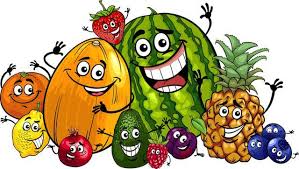 